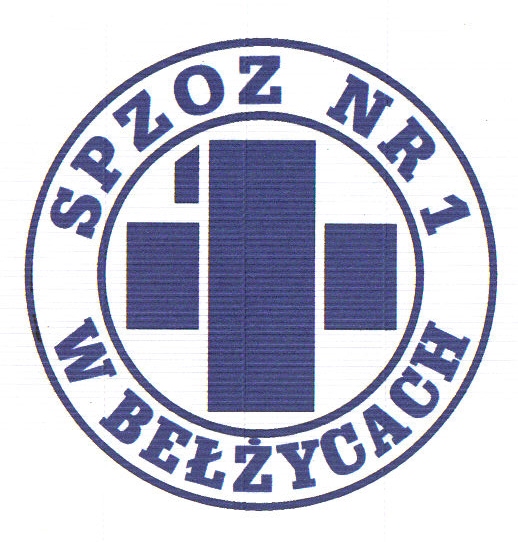                                                 SAMODZIELNY PUBLICZNY ZAKŁAD OPIEKI ZDROWOTNEJ NR 1W BEŁŻYCACH24-200 Bełżyce, ul. Przemysłowa 44NIP: 713-28-46-648,	 Regon: 432710721, 	Numer KRS: 0000208113Bank Spółdzielczy w Nałęczowie, Filia w Bełżycach  96 8733 0009 0015 3113 2000 0010Bełżyce, dn. 14.07.2023r.Numer postępowania: ZP/D-SJ/23/2023Tryb: Podstawowy art. 275 pkt. 1Dotyczy postępowania pn.:„Dostawa sprzętu medycznego jednorazowego użytku, materiałów diagnostycznych, medycznych oraz odzieży ochronnej, bielizny i pościeli jednorazowej”.	Zamawiający działając na podstawie art. 284 ust. 6 ustawy z dnia  11 września 2019 r. - Prawo zamówień publicznych (Dz. U. z 2022 r., poz. 1710 ze zmianami), przekazuje treść zapytań do SWZ wraz 
z udzielonymi odpowiedziami.Pytanie 1 Zadanie 7, pozycja 8Czy Zamawiający dopuści fartuchy jedynie w rozmiarach L- XL?ODPOWIEDŹ: Pytanie nie dotyczy tego zadaniaPytanie2Zadanie 7, pozycja 9 – Czy Zamawiający wyrazi zgodę na zaoferowanie fartuchów dostępnych w rozmiarach L i XL? ODPOWIEDŹ:  Pytanie nie dotyczy tego zadaniaPytanie 3Zadanie 7, pozycja 9 – Czy Zamawiający wyrazi zgodę na zaoferowanie fartuchów posiadających dwa troki wszyte w okolicy pasa o długości 75cm?ODPOWIEDŹ: Pytanie nie dotyczy tego zadaniaPytanie 4Zadanie 7, pozycja 9 – Czy Zamawiający wyrazi zgodę na zaoferowanie fartuchów posiadających zapięcie typu rzep w okolicy karku o długości: lewy rzep: 2,5cm x 5cm, prawy rzep: 2,5cm x 3cm?ODPOWIEDŹ: Pytanie nie dotyczy tego zadaniaPytanie 5Zadanie 7, pozycja 9 –Zwracamy się do Zamawiającego z prośbą o odstąpienie od wymogu spełnienia normy EN 14126 i dopuszczenie fartucha będącego wyrobem medycznym spełniającego normę EN 13795-1.ODPOWIEDŹ: Pytanie nie dotyczy tego zadaniaPytanie 6W związku z tą samą ilością wskazaną w pozycji 1 i 2 zadania nr 22 wykonawca zwraca się z uprzejmą prośbą do Zamawiającego o dopuszczenie do w/w zadania kompatybilny z wstrzykiwaczem kontrastu Nemoto zestaw, który jest pakowany razem i zawiera: wkłady 1x100ml, 1x200ml, łącznik Y spiralny 150cm z 2 zaworkami oraz 2xostrze spike.Informujemy, iż ostrze typu spike oraz napełniacz typu J stosowane są w pracowniachzamiennie, nie są używane razem.ODPOWIEDŹ: Nie, zgodnie z SWZ.Pytanie 7 Czy Zamawiający w zadaniu 14 w miejsce pierwotnych zapisów wyrazi zgodę na złożenie oferty na oryginalny produkt znanego amerykańskiego producenta zgodnie z opisem: Zestaw do drenażu biernegotyp REDAX; Skład zestawu: - wyskalowana komora (ze skalą pediatryczną od 0 do 100 ml co 1 ml, od 100do 200 co 2 ml, od 200 do 2500 co 5 ml) na wydzielinę o pojemności 2500ml, - automatyczne zawory bezpieczeństwa ciśnienia dodatniego oraz wysokiego ujemnego, - płynna regulacja siły ssania za pomocąpokrętła w zakresie od 10 do 40 cm H20 z dodatkowym wskaźnikiem informującym o działającym ssaniu(zewnętrznego źródła próżni), - możliwość regulacji podciśnienia w dowolnym momencie pracy zestawubez konieczności rozłączania układu, - monitor przecieku powietrza od 1 do 7, - port bezigłowy w komorze kolekcyjnej do pobierania próbek, - przystosowany do zawieszenia na łóżku, - zestaw bezszmerowy, sterylny, jednorazowego użytku?ODPOWIEDŹ: Tak, Zamawiający wyraża zgodę.
Pytanie 8Czy Zamawiający w zad 14 wyrazi zgodę na realizację zamówień wyłącznie w pełnych opakowaniach zbiorczych po 6 sztuk?ODPOWIEDŹ: Zamawiający nie wyraża zgody.	Zamawiający informuje, że powyższe pytania oraz odpowiedzi na nie stają się integralną częścią SWZ i będą wiążące przy składaniu ofert. 